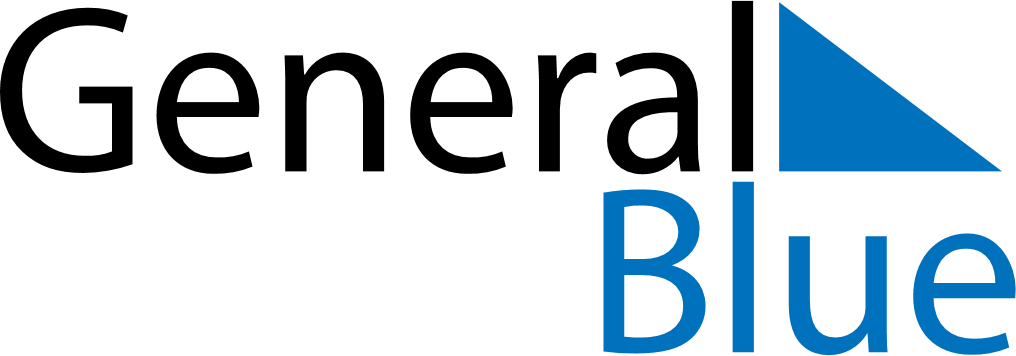 May 2021May 2021May 2021May 2021MalawiMalawiMalawiSundayMondayTuesdayWednesdayThursdayFridayFridaySaturday1Labour Day23456778Labour Day910111213141415Eid al FitriKamuzu DayKamuzu Day161718192021212223242526272828293031